13.05.SOWY  środa 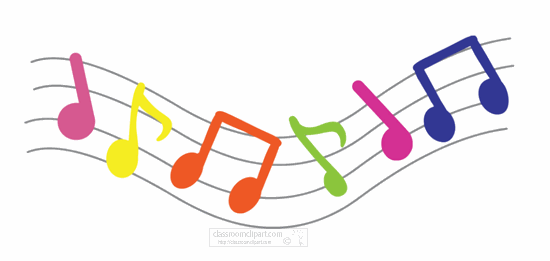     W krainie muzyki Temat dzienny – Muzyka wokół nasI Zabawa na powitanie „Wesołe powitanie”  https://www.youtube.com/watch?v=VwNfPnYNVoI Zestaw ćwiczeń porannych 1) „Podaj woreczek” – zabawa w parach. Dziecko stoi w parze z rodzicem, tyłem 
do siebie. Nogi w lekkim rozkroku, stopy mocno przylegają do podłogi. Jedno  osoba z pary trzyma w ręku woreczek gimnastyczny (zamiennie może być piłeczka lub maskotka) . Na sygnał Hop następuje przekazywanie sobie woreczka – wykonując przy tym skręt tułowia raz w lewą, raz w prawą stronę. Należy zwrócić uwagę, by nie odrywać stóp od podłogi oraz nie odsuwać się od siebie. Zabawa może być prowadzona w różnym tempie, w zależności od dzieci.2) „Miesiące w roku” – dzieci wysuwają jedną nogę do przodu z podskokiem, następnie zamieniają nogi. Podczas przeskakiwania z nogi na nogę wymawiają kolejno nazwy miesięcy. Zabawa może być prowadzona w różnym tempie. 3) „Rulony” – każde dziecko bierze stronę z gazety lub dużą chustę. Dzieci leżą na brzuchu, dłonie trzymają na gazetach/chustach. Na hasło rodzica  Zwijamy rulony podnoszą ramiona, łokcie i dłonie i starają się zwinąć gazetę/chustę w rulon. Ćwiczenie powtarzamy 4–5 razy. 4) „Sufit – podłoga” – dzieci maszerują po dywanie w rytm marszowej muzyki    https://www.youtube.com/watch?v=_I70_mZwuYg  Podnoszą wysoko kolana.Na hasło rodzica  Sufit stają na palcach i podnoszą ręce. Na hasło Podłoga kładą się na brzuchu. Przypomnienie konieczności mycia o dezynfekcji rąk –  piosenka   „Przegoń wirusa”       https://www.youtube.com/watch?v=QT-2bnINDx4 II„Memory obrazkowo-naśladowcze” – zadaniem dziecka jest wypchnięcie  elementów gry z WYPRAWKI karta 50. W zabawie tej parę stanowi obrazek ilustrujący przedmiot i obrazek z napisem określającym dźwięk wydobywany z tego przedmiotu.„Jaki to instrument?”  https://www.youtube.com/watch?v=adMZdTrZYuw https://www.youtube.com/watch?v=MjTM0-Kom14 Zadaniem dziecka jest odgadnąć, jaki instrument słyszy. Jeśli dziecko ma trudność ze znalezieniem odpowiedzi, rodzic może je naprowadzać poprzez opisywanie wyglądu danego instrumentu.Zabawa ruchowa przy piosence „Wesołe instrumenty” https://www.youtube.com/watch?v=cD9ueu5w9EY „Czy rozpoznasz instrumenty?” –  rodzic włącza utwór wokalny. Dziecko w ciszy słucha fragmentu Still w wykonaniu zespołu AudioFeels.   https://www.youtube.com/watch?v=Og8iSnYDX0o Zadaniem dziecka jest wyróżnić i zapamiętać, jakie instrumenty wykorzystano 
w utworze. Po wysłuchaniu utworu rozmawiamy o tym, jakie instrumenty zapamiętało dziecko (gitara, perkusja, instrumenty smyczkowe). Podsumowanie - tak naprawdę w tej piosence nikt nie grał na żadnym instrumencie Wszystkie dźwięki zostały wyśpiewane przez osoby z zespołu. Brzmiały jak prawdziwe instrumenty. Dzieci próbują naśladować dźwięk gitary, perkusji. Zabawa przy piosence  „Jestem muzykantem konszabelantem”  https://www.youtube.com/watch?v=or-xxFjWMy0 „Orkiestra kuchenna” – w zabawie tej wykorzystujemy drewniane łyżki, pokrywki od garnków, garnki i metalowe kubki. Najpierw dzieci demonstrują, w jaki sposób można grać na tych przedmiotach a następnie rodzic wystukuje na garnku prosty rytm. Zadaniem dziecka jest go powtórzyć na „kuchennym instrumencie”. Rodzic może sterować zabawą jako dyrygent. Jeśli podniesie ręce – dziecko gra głośno, jeśli 
je opuści – gra cicho, delikatnie.Zabawa ruchowa przy piosence „W naszym przedszkolu pełno muzyki jest”https://www.youtube.com/watch?v=HzuQmEf9pbc „Malowanie muzyki” –  rodzic  włącza utwór „Still” https://www.youtube.com/watch?v=93XRHqFOJJA  (kilka razy).Zadaniem dziecka jest zastanowienie się, jaki kolor kojarzy mu się z tą muzyką, czy linie, które obrazowałyby ten utwór, byłyby łagodne czy ostre itp. Dziecko słucha utworu i maluje „muzykę”– malowanie farbami na kartce papieru.Praca w ćwiczeniach cz.4 str.18a  – łączenie liniami ilustracji z napisem wyrażającym dźwięk. Praca w ćwiczeniach cz.4 str.18b  – odtwarzanie rytmów narysowanych w zadaniuIIIĆwiczenia relaksacyjna przy muzyce  https://www.youtube.com/watch?v=SCjAEV2v6JU Comedians galop – zabawa muzyczna do utworu Dmitrija Kabalevskiego. https://www.youtube.com/watch?v=I9cEHUzpIPY    W zabawie dziecko może wykorzystać puste butelki po napojach lub instrumenty, które 
ma w domu. Dziecko gra w tempie utworu, a rodzic jest dyrygentem. Można również przeprowadzić zabawę jak pokazano na filmie. https://www.youtube.com/watch?v=KVndtnWQC4o Zadania dodatkowe dla chętnych dzieci.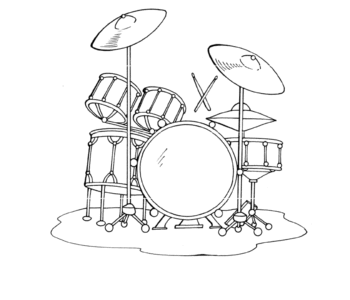 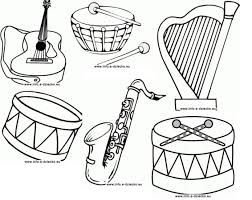 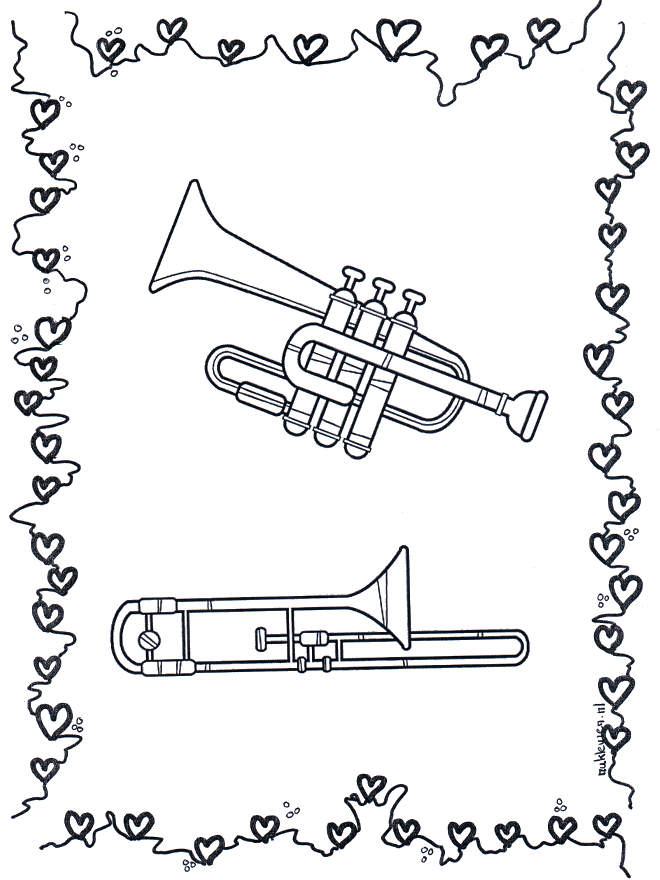 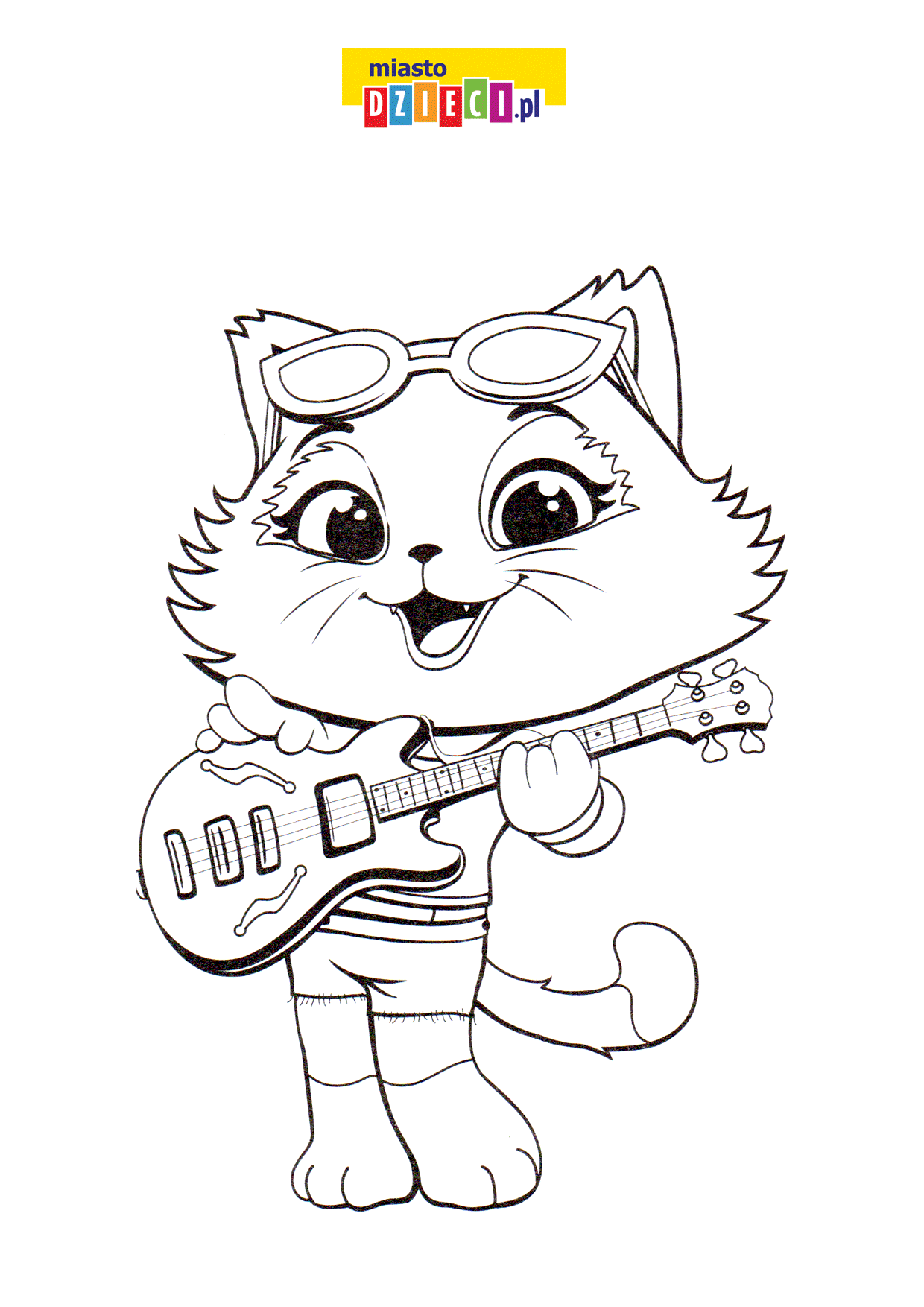 